Zu unserem Bildungs- und Besinnungstag der KAB Region West laden wir recht herzlich ein. Der Tag steht unter dem Thema:        „Die Kunst des Vergebens“Termin: 			Sonntag,  16. Dezember 2018 (3.Advent)Ort:	Maria Rosenberg in Waldfischbach-BurgalbenProgramm:09.00 Uhr			Beginn mit Stehcafé09.30 bis 12.30 Uhr	Impuls und Gespräch zum Thema von und mit Dr. Beate Weingard  (1. Teil)                                                    
          (Diplompsychologin und evangelische Theologin)                                                                                                      12.30 bis 13.30 Uhr	Mittagessen13.30 bis 15.00 Uhr	Impuls und Gespräch (2. Teil)15.00 Uhr			GottesdienstIm Anschluss an den Gottesdienst werden wir bei einem gemütlichen Adventskaffee zusammen sein. Kostenbeitrag:	15,00 € für KAB Mitglieder (20,00 € Nichtmitglieder)Mit freundlichen Grüßengez. Norbert Jägergez. Emil Zimmergez. Peter Nirmaier, Präses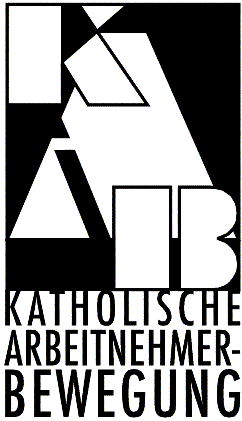 Diözesanverband Speyer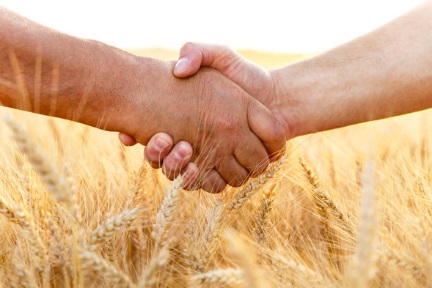         Religion für Erwachsene        Religion für Erwachsene